Заявка на участие в конференцииЗаранее благодарим 
за проявленный интерес!Внимание!Конференция проводится на базе Забайкальского государственного университета. Организатор – кафедра автоматизации производственных процессов (АПП).Время проведения 22 ноября 2019 г. Оплата за участие и публикацию тезисов докладов не взимается.Подготовленные тезисы докладов и заявки необходимо подать в Оргкомитет конференции или переслать по E-mail не позднее 14 октября 2019 г. Бумажный или электронный вариант тезисов будет подвергнут рецензированию, после чего необходимо исправить ошибки и переслать в Оргкомитет повторно.Оргкомитет конференции принимает добровольные пожертвования для организации заключительной части мероприятия.В рамках конференции будет организован круглый стол.Контрольные сроки Прием заявок, электронных и текстовых вариантов доклада на участие во всероссийской научно-практической конференции «Медицинские технологии и оборудование» – до 14 октября 2019 г.Рассмотрение представленных к опубликованию материалов и подготовка к публикации текстовых вариантов секционных докладов – до 15 октября.Рассылка официальных приглашений и программ конференции – с 25 октября 2018 г.Ответственный за проведение конференции 
к.т.н., зав. кафедрой АПП  Устюжанин В.А.тел. (3022)-35-22-71Е-mail APP-chitgu@yandex.ruМинистерство здравоохранения Забайкальского краяФГБОУ ВО«Забайкальский государственный 
университет»(ФГБОУ ВО «ЗабГУ»)Читинская государственная медицинская 
академияВсероссийская 
научно-практическая 
конференцияМедицинские 
технологии
и оборудованиес изданием сборника тезисов докладов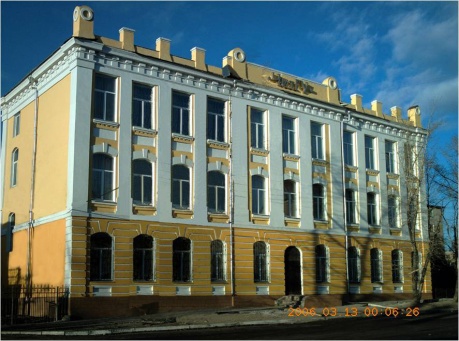 ноябрь 2019ЧитаОсновные направления 
и вопросы конференции Медицинские технологии– современные методы диагностики;– современные методы лечения в 
   травматологии и ортопедии;– современные методы лечения в 
   стоматологии;– реабилитация;– профилактика заболеваний;II. Медицинское оборудование:– диагностическое оборудование;– терапевтическое оборудование;– лабораторное оборудование;– средства восстановления и замещения 
   утраченных функций;Порядок проведения конференции22 ноября 2019 г.9.00 – регистрация участников10.00 – пленарное заседание (ул. Александро-Заводская, 30, главный корпус ЧитГУ, 2-й этаж, зал заседаний).13.00 – 16.00 – работа секций (корпус 08, кафедра АПП, ул. Кастринская 1, ауд. М 24, конференцзал, ауд. М 37).23 ноября 2019 г.9.00 – 12.00 – продолжение работы секций.14.00 – подведение итогов конференции (круглый стол).ОргкомитетПредседатель Оргкомитета – Иванов С.А. – ректор 
ЗабГУ.Сопредседатель Оргкомитета – Хатькова А.Н. – проректор по научной и инновационной работе ЗабГУ.Заместитель председателя Оргкомитета – Устюжанин В.А. – к.т.н., зав. кафедрой автоматизации производственных процессов ЗабГУЧлены Оргкомитета:Ларева Н.В. – проректор по научной работе ЧГМА.Крапивина Е.С. – начальник научно-исследова-тельского управления ЗабГУ.Мельницкая С.А. – начальник управления по связям с общественностью и СМИ ЗабГУ.Шульгина Н.А. – начальник представительского отдела ЗабГУ.Яковлева Л.К. – начальник издательского комплекса ЗабГУ.Условия оформления 
тезисов докладовДоклады на секционные заседания представляются в текстовом и электронном вариантах.Требования к оформлению докладов1. Текстовый вариант доклада для подготовки к публикации и включения в сборник научных трудов предоставляется в одном экземпляре на бумажном носителе формата А-4 с полями: верхнее – 2,0 см, нижнее – 2,5 см, правое и левое – 2,8 см, выполненный в редакторе WORD  97-2007; шрифт – 14 Times New Roman, через полтора интервала. Абзацный отступ – 1,25. Объем не более 4 полных страниц. Печатный вариант подписывается автором.2. Название работы следует печатать строчными буквами. Точки в конце заголовка не ставятся. Фамилия, имя, отчество автора (авторов) с указанием места работы печатаются строчными буквами над названием в правом углу с пробелом в один интервал с указанием ученой степени, звания и места работы автора.3. Рисунки встраиваются в текст и представляются отдельными файлами в формате TIFF, JPG.Таблицы должны быть выполнены с использованием стандартных средств текстовых редакторов. Таблицы, как и рисунки, должны иметь поясняющие надписи и быть пронумерованы.Формулы набирать в формульном редакторе Microsoft equation.В работах, представляемых к публикации, не должно быть списка литературы, постраничных или концевых примечаний, сносок. Все необходимые ссылки даются внутри текста в квадратных скобках, например: [Будагов Р.И. Человек и его язык. М., 2002. С. 29].4. Одновременно с печатным вариантом предоставляется электронный вариант отдельным файлом в формате MC Word (doc, docx, rtf) , названный по фамилии первого автора или переданный по e-mail вложенным файлом в формате rtf.5. Текст доклада должен быть тщательно отредактирован на наличие ошибок.Образец оформления доклада:Дубровская Марина Александровнаканд. техн. наук, доцент Забайкальский государственный университетАппарат цветотерапии для лечения заболеваний органов зренияТекст тезисов доклада (не более 4 полных страниц).